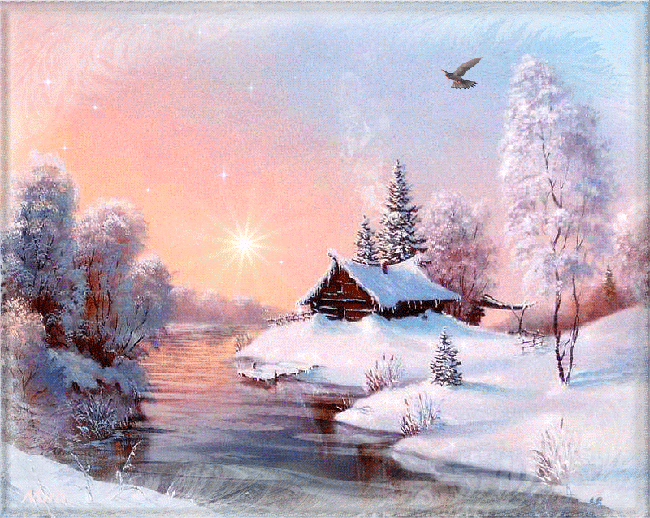 L’hiver au couchant.Au couchant, la neige se maquille de tons précieux,Le soleil selon le ciel lui fait des cadeaux fabuleux.Pour quelques instants éphémères mais miraculeux,Profitez de sa métamorphose en un océan radieuxDe roses, de mauves, de jaunes, d’orangersParfois de violets dans les espaces ombragés.Lorsque le couchant décline, le blanc devient bleuté,Saisissant à côté du rougeoiement de l’astre sacré.Les montagnes se parent de multiples nuances,Claires ou foncées, on y perçoit des zones blanches.Le plan d’eau couvert de neige s’est habillé d’orCar le soleil à l’horizon comme un citron brille encore.L’astre d’amour met du feu dans les forêts de sapinsEt de l’or sur le sol enneigé, spectacle divin.En bord de mer, les coloris douceâtres sont plus discrets,Les flots d’un jaune orangé tranchent avec le ciel plombéEt le tapis opale sur le sable ondulé s’est azuré.De sa blancheur immaculée, la neige donne plus de clarté,Les nuits sont aussi lumineuses qu’un soir étoilé,Mais rien n’égale le bonheur furtif d’un couchant enneigé.Marie Laborde